Lutheran Witness RenewalIt is time to renew your Lutheran Witness subscription.  If you are receiving this publication through Zion, please renew by paying $16 to Zion.  You may put it in the offering plate or drop it at the office.Pushpay The church treasurer has requested that those who are using pushpay and entering information for themselves, add their Zion envelope number to facilitate accurate recordkeeping.  Login to your account, on the banking tab where it says ID optional, please enter your Zion envelope number.VBSThe date for Zion’s VBS has been set for July 17-21.  Each evening there will be classes for those who are 4 yrs. old through 6th grade.  We need adult & youth volunteers to help with VBS, please speak with Mr Splittgerber or email him at anthony.splittgerber@zionkearney.org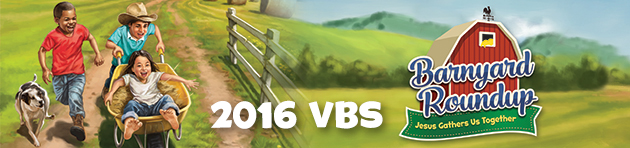 Kitchen CleaningThe spring cleaning of our Fellowship Hall Kitchen is being done this month.  Please check and see if you have any dishes to pick up.Help Care Clinic Project –Used Shoe CollectionAs you clean out your closets this spring please consider donating any gently worn PAIRS of shoes that you want to get rid of to benefit the Kearney Help Care Clinic as well as those who will refurbish and sell these shoes.  We will have a collection box near the mailboxes during the month of May.John 10:27 “My sheep hear my voice, and I know them, and they follow me.” On their own sheep are in great danger. They need a shepherd to guide them. The sheep know the Shepherd’s voice – and we delight to go where He leads. Of course, the world, the devil, and our own sinful flesh want to pull us in another direction. Namely, they want to pull us in the direction of death. But following the Shepherd means life. So no matter how difficult the path is that the Shepherd points out: let us follow Him!Announcements – April 17, 2016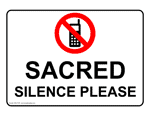 Please remember...to silence your cell phone upon entering the sanctuary.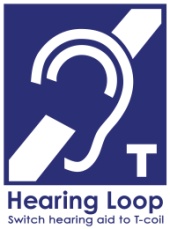 Zion’s sanctuary is equipped with a HEARING LOOP.  Please switch hearing aids to T-coil mode.  We have 2 headsets and receivers that persons without hearing aids can use. Ask an usher for assistance.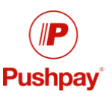 Forgot your offering?  Don’t have your checkbook or cash? Today or any day you can give in a new way!  Visit our website at zionkearney.com and click on the “giving” tab.  Or, text “zionkearney” (one word) to 77977.  You’ll receive a text back with instructions to start giving.April Voters Meeting – Next SundayThe April voters meeting is scheduled for Sunday, April 24 at 10:15 in the Fellowship Hall.  Business at this meeting will include considering the Fiscal Year 2016-2017 budget.Senior CitizensOur Senior Citizens will meet tomorrow April 18, for their monthly potluck dinner at 12:00.  All are welcome to join us.Pastoral EmergenciesPastor DeLoach will be helping chaperone our 7th & 8th grade class on their trip to the YMCA of the Rockies this Wednesday through Friday (April 20-22).  If there are any Pastoral emergencies you may contact Pastor Lappe at 627-0055Rev. Doug Gaunt Called to Serve ZionAt our special Voters meeting Voters unanimously voted to extend a Divine Call to Rev. Doug Gaunt to serve as Associate Pastor at Zion.  Please pray for Pastor Gaunt and the members of Trinity Lutheran Church--St. Charles, MO as he considers the call to Zion as well as the one he has to his current congregation. Habitat for Humanity MealOur Mary Martha ladies will serve a meal to the Habitat workers next Saturday, April 23.  If any of our members are free to help out with the building on Saturday, they would welcome your help.Lutheran Witness RenewalIt is time to renew your Lutheran Witness subscription.  If you are receiving this publication through Zion, please renew by paying $16 to Zion.  You may put it in the offering plate or drop it at the office.Pushpay The church treasurer has requested that those who are using pushpay and entering information for themselves, add their Zion envelope number to facilitate accurate recordkeeping.  Login to your account, on the banking tab where it says ID optional, please enter your Zion envelope number.VBSThe date for Zion’s VBS has been set for July 17-21.  Each evening there will be classes for those who are 4 yrs. old through 6th grade.  We need adult & youth volunteers to help with VBS, please speak with Mr Splittgerber or email him at anthony.splittgerber@zionkearney.orgKitchen CleaningThe spring cleaning of our Fellowship Hall Kitchen is being done this month.  Please check and see if you have any dishes to pick up.Help Care Clinic Project –Used Shoe CollectionAs you clean out your closets this spring, please consider donating any gently worn PAIRS of shoes that you want to get rid of to benefit the Kearney Help Care Clinic as well as those who will refurbish and sell these shoes.  We will have a collection box near the mailboxes during the month of May.John 10:27 “My sheep hear my voice, and I know them, and they follow me.” On their own sheep are in great danger. They need a shepherd to guide them. The sheep know the Shepherd’s voice – and we delight to go where He leads. Of course, the world, the devil, and our own sinful flesh want to pull us in another direction. Namely, they want to pull us in the direction of death. But following the Shepherd means life. So no matter how difficult the path is that the Shepherd points out: let us follow Him!Announcements – April 17, 2016Please remember...to silence your cell phone upon entering the sanctuary.Zion’s sanctuary is equipped with a HEARING LOOP.  Please switch hearing aids to T-coil mode.  We have 2 headsets and receivers that persons without hearing aids can use. Ask an usher for assistance.Forgot your offering?  Don’t have your checkbook or cash? Today or any day you can give in a new way!  Visit our website at zionkearney.com and click on the “giving” tab.  Or, text “zionkearney” (one word) to 77977.  You’ll receive a text back with instructions to start giving.April Voters Meeting – Next SundayThe April voters meeting is scheduled for Sunday, April 24 at 10:15 in the Fellowship Hall.  Business at this meeting will include considering the Fiscal Year 2016-2017 budget.Senior CitizensOur Senior Citizens will meet tomorrow April 18, for their monthly potluck dinner at 12:00.  All are welcome to join us.Pastoral EmergenciesPastor DeLoach will be helping chaperone our 7th & 8th grade class on their trip to the YMCA of the Rockies this Wednesday through Friday (April 20-22).  If there are any Pastoral emergencies you may contact Pastor Lappe at 627-0055Rev. Doug Gaunt Called to Serve ZionAt our special Voters meeting Voters unanimously voted to extend a Divine Call to Rev. Doug Gaunt to serve as Associate Pastor at Zion.  Please pray for Pastor Gaunt and the members of Trinity Lutheran Church--St. Charles, MO as he considers the call to Zion as well as the one he has to his current congregation. Habitat for Humanity MealOur Mary Martha ladies will serve a meal to the Habitat workers next Saturday, April 23.  If any of our members are free to help out with the building on Saturday, they would welcome your help.